		Соглашение		О принятии единообразных технических предписаний для колесных транспортных средств, предметов оборудования и частей, которые могут быть установлены и/или использованы на колесных транспортных средствах, и об условиях взаимного признания официальных утверждений, выдаваемых на основе этих предписаний*(Пересмотр 2, включающий поправки, вступившие в силу 16 октября 1995 года)		Добавление 28: Правила № 29		Пересмотр 2 − Поправка 2Дополнение 2 к поправкам серии 03 – Дата вступления в силу: 22 января 2015 года		Единообразные предписания, касающиеся официального утверждения транспортных средств в отношении защиты лиц, находящихся в кабине грузового транспортного средства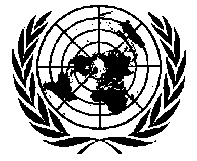 ОРГАНИЗАЦИЯ ОБЪЕДИНЕННЫХ НАЦИЙПункт 1 изменить следующим образом:"1.	Настоящие Правила применяются к транспортным средствам категории N в отношении защиты лиц, находящихся в кабине".Включить новые пункты 2.13 и 2.14 следующего содержания:"2.13	"Транспортные средства категории N1, созданные на базе категории М1" означает те транспортные средства категории N1, которые имеют такую же общую конструкцию и форму конструкции до передних стоек, что и транспортные средства прежней категории М1.2.14	"Отдельная кабина" означает кабину, закрепленную на раме транспортного средства надлежащим образом и не имеющую общей части с грузовым пространством".Пункт 5.1.2 изменить следующим образом:"5.1.2	Транспортные средства категории N1 и транспортные средства категории N2 c полной массой не более 7,5 т подвергают испытаниям A и C, описание которых приведено в пунктах 5 и 7 приложения 3.Однако тип транспортного средства, который отвечает требованиям Правил № 12, Правил № 33 или Правил № 94 в отношении лобового удара, и транспортные средства категории N1, созданные на базе категории М1, официально утвержденные на основании Правил № 94, могут рассматриваться как удовлетворяющие требованиям в отношении лобового удара (испытание А).Испытание С проводят только на транспортных средствах с отдельной кабиной".Пункт 5.1.3 изменить следующим образом:"5.1.3	Транспортные средства категории N3 и транспортные средства категории N2 с полной массой свыше 7,5 т подвергают испытаниям A, B и C, описание которых приведено в пунктах 5, 6 и 7 приложения 3.Испытание С проводят только на транспортных средствах с отдельной кабиной".Приложение 3Пункт 7.3.3 изменить следующим образом:"7.3.3	Ударный элемент и/или кабину размещают таким образом, чтобы в момент удара:"Пункт 7.3.4 изменить следующим образом:"7.3.4	Ударный элемент должен производить удар по верхнему краю кабины таким образом, чтобы в момент удара обеспечивалось соблюдение предписаний пункта 7.3.3 выше. Направление удара должно быть перпендикулярно поверхности ударного элемента и перпендикулярно средней продольной оси кабины. Допускается смещение ударного элемента либо кабины, если на момент удара выполнены требования относительно размещения".E/ECE/324/Rev.1/Add.28/Rev.2/Amend.2−E/ECE/TRANS/505/Rev.1/Add.28/Rev.2/Amend.2E/ECE/324/Rev.1/Add.28/Rev.2/Amend.2−E/ECE/TRANS/505/Rev.1/Add.28/Rev.2/Amend.23 February 2015